Интернет-викторина «Художественная культура начала XIX века»Не забудьте правильно оформить заявку:ФИО ____________________________________город____________________________________ОУ______________________________________класс_____________________________________ФИО учителя_______________________________В ответах на вопросы викторины самое главное – самостоятельная формулировка! Копирование текста из интернета без собственной обработки оценивается минимальными баллами.МузыкаВ 1812 году австрийский пианист, педагог, механик Иоганн Мельцель сконструировал прибор, помогающий музыкантам. Что это за прибор? Как он помогает музыкантам? Как играли свои произведения Бах, Моцарт, Бетховен и др. до этого изобретения?Назовите автора фортепьянной пьесы «Торжественный марш на вход в Париж Его Величества Императора Александра I». Каким образом Париж был взят русскими войсками без единого выстрела?«Вещь будет громкая», – сказал П.И. Чайковский и сдержал своё слово. О каком произведении идёт речь? В чем особенность исполнения этого произведения?Назовите самый известный марш русской армии, написанный к одному из юбилеев разгрома Наполеона. Кто автор этого произведения?Какие мотивы использовал П.И. Чайковский в качестве музыкальной характеристики французских и русских войск в «Торжественной увертюре 1812 года»?   Изобразительное искусствоНазовите памятники изобразительного искусства, представленные на иллюстрациях? Кратко расскажите, кому(чему) они посвящены.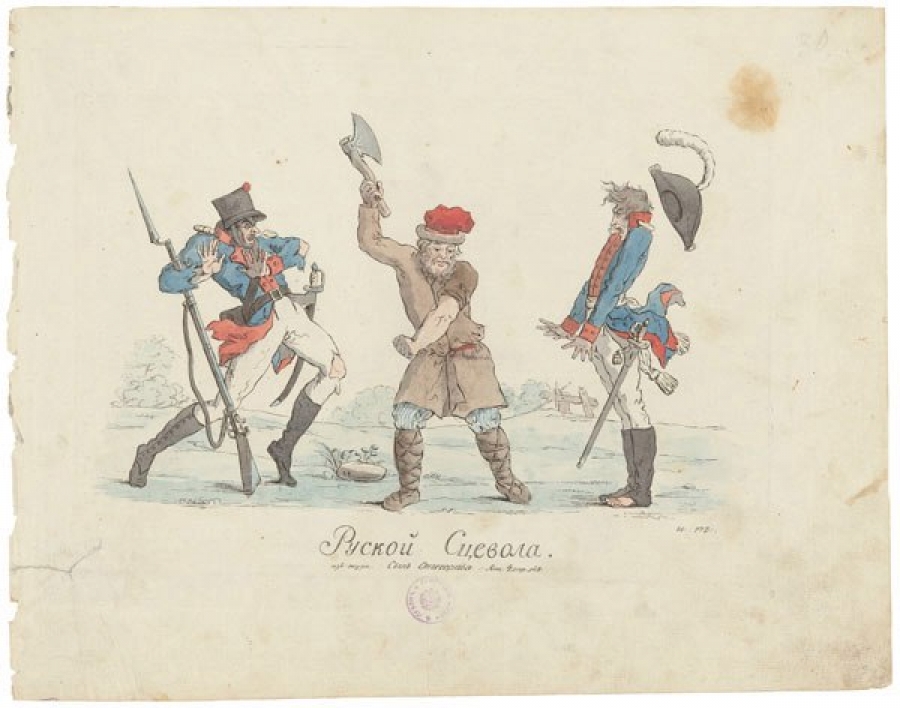 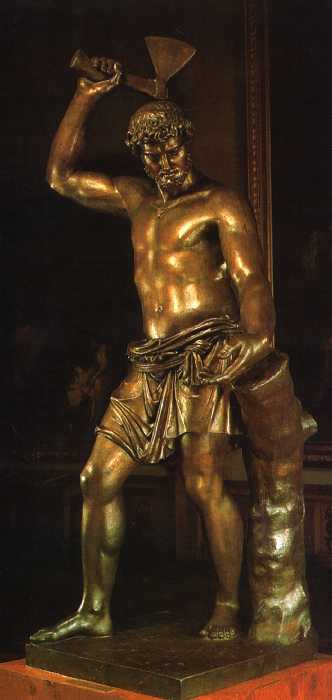 Существует три версии, кто из героев Отечественной войны 1812 года изображён на этом портрете. Назовите все три.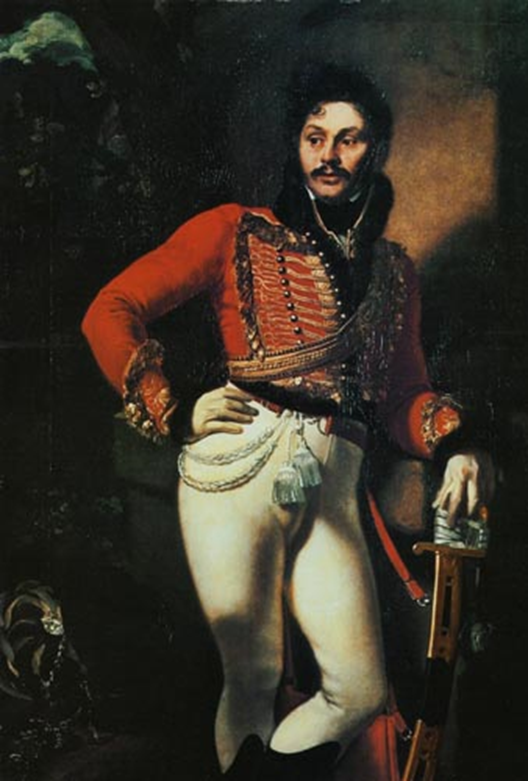  Перед Вами картина Василия Верещагина «Ночной привал великой армии». Какую армию художник называет великой? О чём эта картина?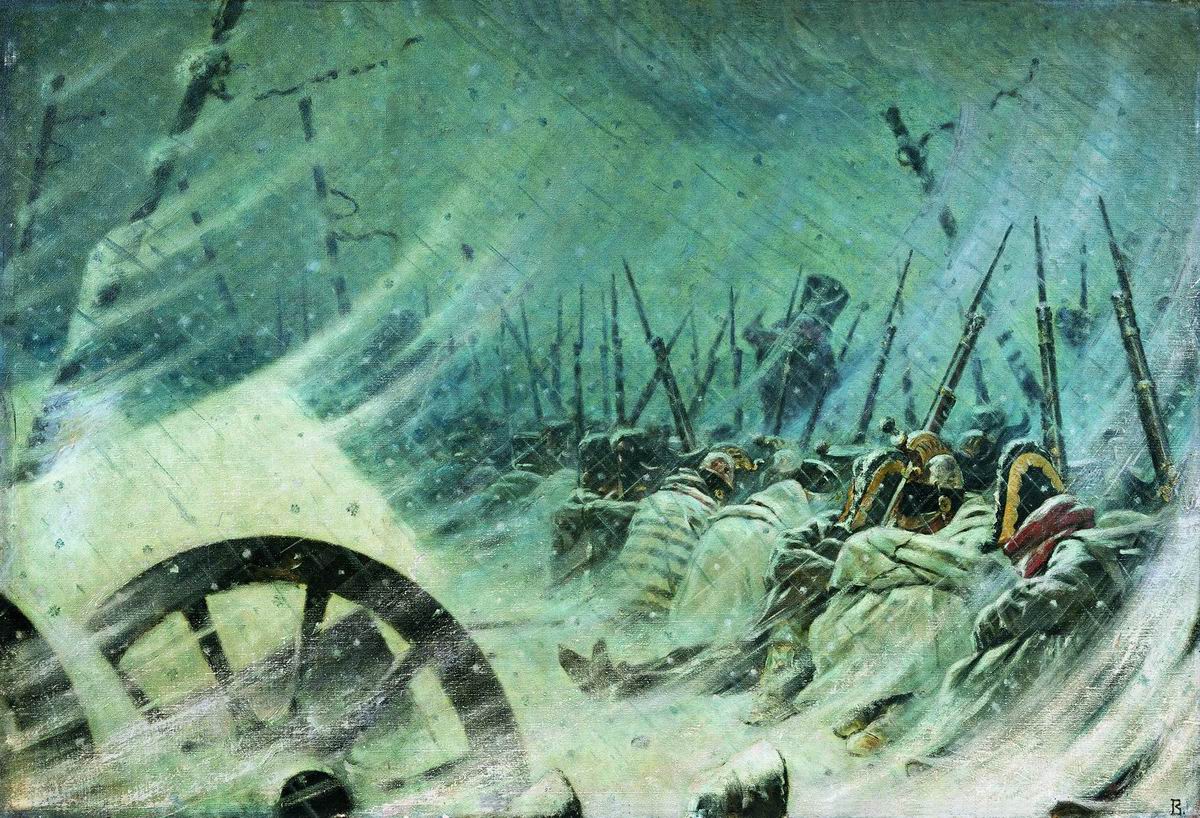 Орест Адамович Кипренский, русский художник, создал огромное количество живописных портретов. Однако героев Отечественной войны 1812 года художник изобразил в серии карандашных рисунков. Почему? Перед Вами известная картина, описывающая важное событие войны 1812 года. О каком событии идет речь? Где происходило это событие? Назовите автора картины. Какой (какие) памятники, посвященные событиям того времени, находятся сейчас на этом месте?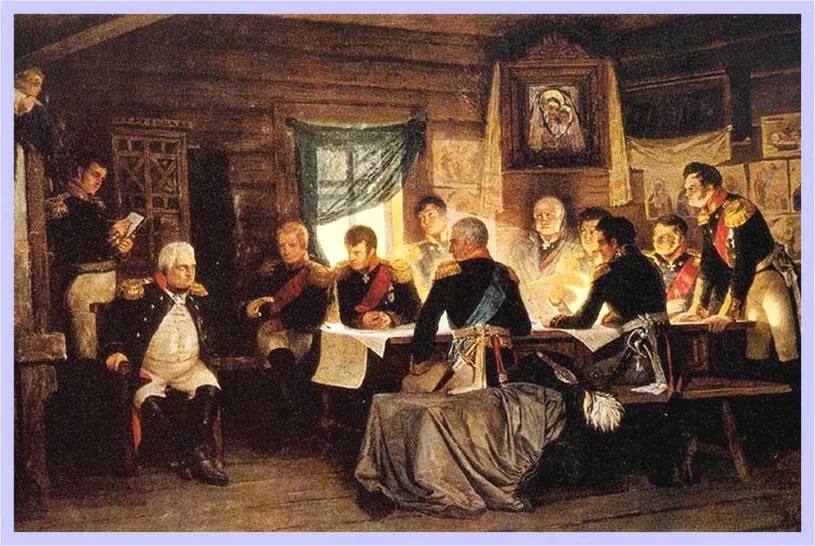 АрхитектураЭта скульптура является частью архитектурного объекта, сделанного по указу императора Николая I в память о победе его старшего брата Александра I над Наполеоном. Что это за архитектурный объект? В каком городе он находится?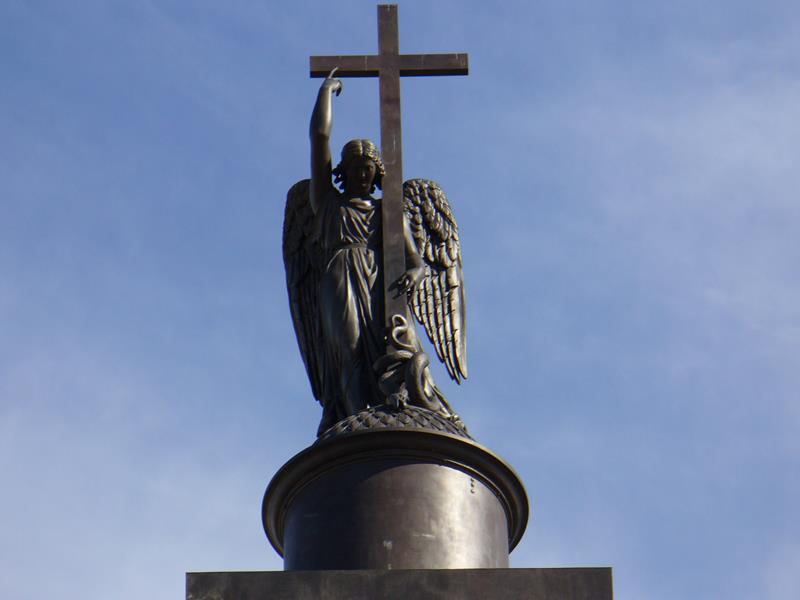 Строительство этого собора по проекту русского архитектора Андрея Воронихина было начато в 1801 году. Как этот собор связан с участниками и событиями Отечественной войной 1812 года?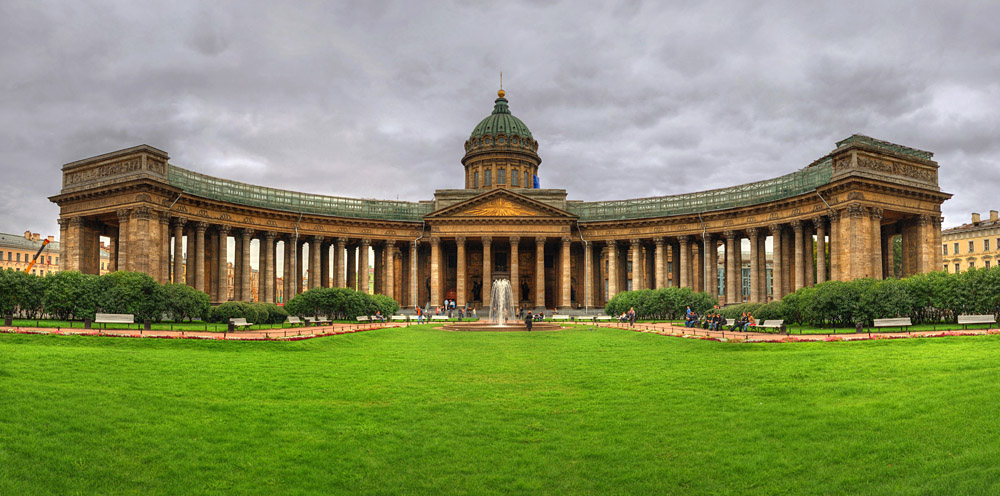 Храм Христа Спасителя в Москве называют еще Великий Храм, Храм-памятник, Храм-мученик. Объясните почему?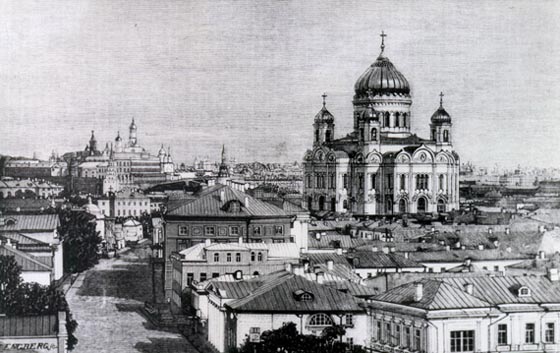 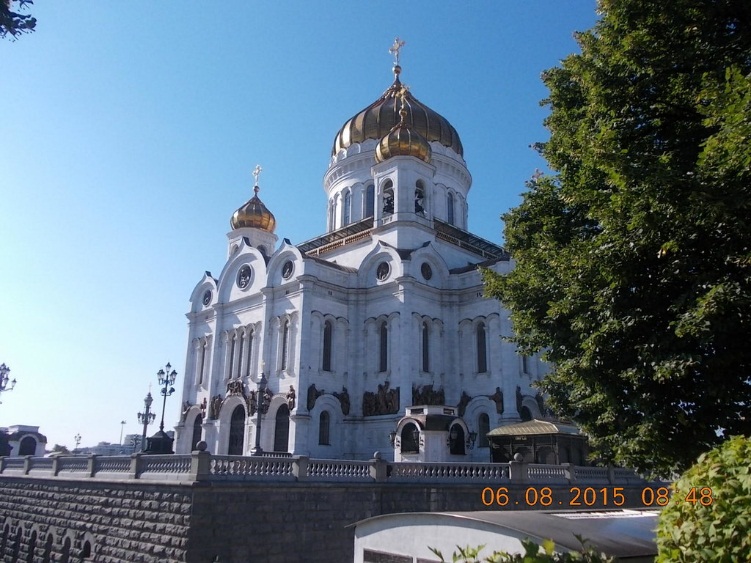 Триумфальные ворота (Триумфальная арка) в Москве были сооружены в 1829-1834 годах по проекту архитектора О.И.Бове в честь победы русского народа в Отечественной войне 1812 года. Ныне ворота расположены на Кутузовском проспекте (площадь Победы) недалеко от Поклонной горой.  Почему в XIX веке митрополит московский отказался освящать арку? Почему современное местоположение арки не соответствует традициям и вызывает недоумение у историков?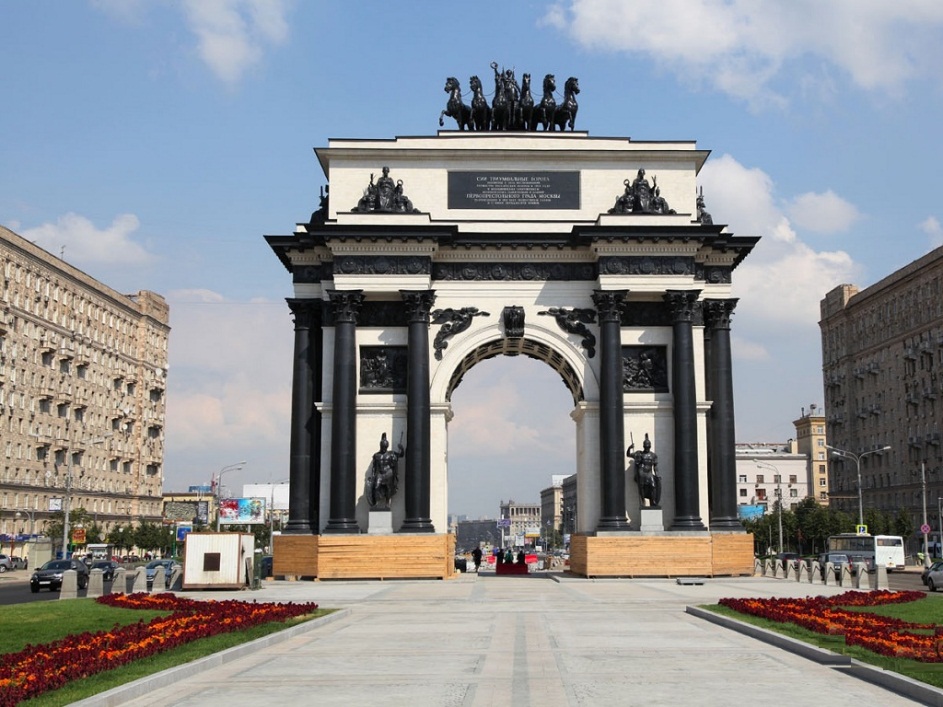  В 1930 году Николай Владимирович Арнольд, потомок С.Т. Аксакова, написал стихотворение. Москвичи переписывали его от руки, передавая друг другу. О чем эти строки?….С тобой умолкли отголоскиВеликого Бородина,Исчезли мраморные доскиИ с ними храбрых имена.Кутузов и Барклай-де-Толли,Граф Витгенштейн, Багратион – Не мог сломить на бранном полеВас даже сам Наполеон!Литература, театр, кино Назовите самую известную оперу об Отечественной войне 1812 года. Когда и почему композитор обратился к этому историческому событию? Когда состоялась премьера оперы?События Отечественной войны 1812 года нашли отражение во многих художественных произведениях, среди них и басни Ивана Андреевича Крылова. Какие герои и события 1812 года отражены в басне Крылова «Обоз»?Когда началась Отечественная война 1812 года, патриотический подъем в стране достиг своей кульминации. Каждый русский человек стремился проявить патриотические чувства. Искусство, в том числе и театр, незамедлительно откликнулось на эти настроения. Первый патриотический балет «Любовь к отечеству» был дан через четыре дня после Бородинского сражения, затем вплоть до осени 1814 года одна патриотическая постановка сменяла другую. Что изменилось в балетных постановках того времени? К теме и образам героев Отечественной войны 1812 года не раз обращался советский и российский кинематограф. Перечислите эти фильмы с указанием года выхода (в хронологическом порядке) и назовите фамилии режиссеров. Войдя в Москву, император Наполеон решил остановиться в древней столице России на некоторое время. Он занялся устройством администрации, закупкой провианта, одежды и т.п. Помимо этого он хотел «несколько скрасить тяжкую долю своих солдат» и решил устроить театр. Что могло помешать открытию театра? Состоялись ли его постановки?